		Pressemeldung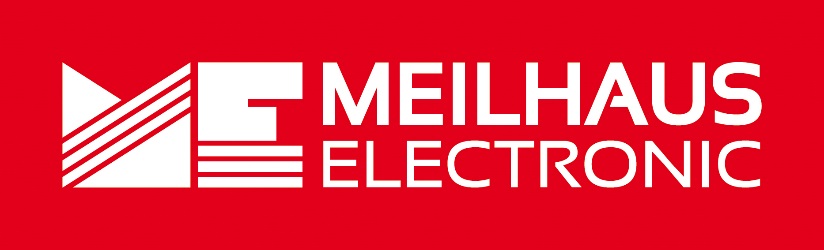 Datum:	März 2021Text/Bilder online:	https://www.meilhaus.de/infos/news/presse/2021-q1
PR07-2021-Keysight-EDU-Serie.docx
PR07-2021-Keysight-EDU-Serie-1.jpg
PR07-2021-Keysight-EDU-Serie-2.jpgThema/Subject:	Keysight Education-Serie bei Meilhaus Electronic GmbH.Sperrfrist:	-Education-Serie von KeysightVon Anfang an: Technologie und Leistung auf Industrie-NiveauAlling, März 2021 – Leistung und Technologie auf Industrie-Niveau, und das von Anfang an.  Keysight Technologies bringt mit der neuen EDU-Serie Ausbildungsprodukte auf den Markt, mit denen Studenten wichtige Kenntnisse und Vorgehensweisen erwerben können, die sie später als Ingenieure in der Industrie benötigen. Denn wer bereits in der Ausbildung mit Geräten auf Profi-Niveau arbeitet, kann sich im Berufsleben auf diese Erfahrung stützen. Die neue EDU-Serie von Keysight umfasst drei Gerätetypen, die ein einheitliches Look & Feel-Erlebnis bieten. Die 1-/2-Kanal Funktionsgeneratoren, 5½-Digit Digital-Multimeter und dreifach-Stromversorgungen sind mit einer einheitlich gestalteten Benutzeroberfläche, einem gut lesbaren Farbdisplay sowie Technologie auf Industrie-Niveau ausgestattet. Einsatzgebiete sind Elektronik- und Elektro-Lehrlabors oder auch Bereiche in der Industrie, die mit einer großen Stückzahl an Messgeräten ausgerüstet werden müssen. Die EDU-Serie von Keysight umfasst zwei Funktionsgeneratoren (EDU33211A einkanalig, EDU33212A zweikanalig), ein 5½-stelliges Digital-Multimeter (EDU34450A) und ein Dreifach-DC-Netzteil (EDU36311A). Die Funktionsgeneratoren arbeiten mit 2 MHz Bandbreite und sind mit einer 16-bit-Arbiträr-Signal-Funktion ausgestattet. 17 der wichtigsten Signalformen sind integriert, ebenso wie die Modulation. In der Zwei-Kanal-Ausführung lassen sich die beiden Kanäle in Amplitude und Frequenz koppeln. Das 5½-stellige Digital-Multimeter verfügt über 0,015% DCV-Grundgenauigkeit und einen 5000 Punkte Datenlogger-Speicher, außerdem misst es 11 verschiedene Eingangssignale (DC-Spannung, DC-Strom, echten Effektivwert AC-Spannung, AC-Strom, 2- und 4-Leiter-Widerstand, Frequenz, Kontinuität/Durchgang, Diodentest, Temperatur und Kapazität. Mit dem dreifach-DC-Netzteil hat der Anwender drei unabhängige Stromversorgungen in einem Gerät, die sauber, zuverlässig und mit geringer Ausgangswelligkeit sowie geringem Rauschen arbeiten. Die Ausgangsleistung beträgt 6 V/5 A, 30 V/1 A, 30 V/1 A, gesichert sind die Geräte mit einem Überspannungs-, Überstrom- und Übertemperaturschutz (OVP, OCP, OTP). Die neuen Laborgeräte der EDU-Serie von Keysight sind erschwinglich und verfügen gleichzeitig über eine ähnliche Leistung und Benutzeroberfläche wie einige der meistverkauften industrietauglichen Prüfgeräte. Die neue EDU-Serie bietet bezahlbare Technologie auf Industrie-Niveau und damit eine Lösung für alle, die Lehrlabors oder industrielle Bereiche mit einer großen Stückzahl an Messgeräten ausstatten müssen. Die hohe Benutzerfreundlichkeit der Geräte zeigt sich u.a. im charakteristischen, gut lesbaren 7-Zoll-Farbdisplay und der kleinen Stellfläche, die problemloses Arbeiten auch auf engem Raum ermöglicht. Zusätzlich erlauben neue Software-Tools einen Fernzugriff auf die Geräte, so dass Laborarbeit nun von überall und zu jeder Zeit möglich ist. Erhältlich sind die Geräte der EDU-Serie von Keysight im Webshop unter www.meilhaus.de.Über Meilhaus Electronic:Die Meilhaus Electronic GmbH mit Sitz in Alling bei München gehört zu den führenden europäischen Entwicklern, Herstellern und Vertriebs-Unternehmen auf dem Gebiet der PC-Mess- und Schnittstellen-Technik. Seit 1977 bietet die Meilhaus Electronic GmbH Know-how, innovative Entwicklungen und individuelle, kundenspezifische, EMV-gerechte Lösungen für die professionelle Messtechnik im Bereich der Hochfrequenztechnik. Das Produktspektrum umfasst Messinstrumente wie VNA, 5G Transceiver Messgerät, Funkkommunikationsanalysator, Datenlogger, Schnittstellen, Kabeltester, Software sowie PC-Karten und Komponenten für PCI-Express, PCI, USB und Ethernet.Im März 2017 feierte Meilhaus Electronic das 40-jährige Firmenjubiläum.Alles rund um die PC-Messtechnik: Messwerterfassung, Steuerung und Datenübertragung in Labor und Industrie. Erfahren Sie mehr unter www.meilhaus.dePresse-KontaktMarcella Dallmayer
m.dallmayer@meilhaus.deErnst Bratz
e.bratz@meilhaus.de
Tel. (0 81 41) 52 71-171Wir freuen uns über eine Veröffentlichung (Print/Online/Newsletter) und stehen Ihnen für weitere Beiträge und Rückfragen gerne zur Verfügung.Die aktuelle Pressemitteilung inklusive hochauflösendem Bildmaterial finden Sie zum Download unter 
www.meilhaus.de/infos/news/presseMeilhaus Electronic GmbHMEsstechnik fängt mit ME an.www.meilhaus.comAm Sonnenlicht 282239 Alling bei MünchenTel.:	(0 81 41) 52 71 - 0Fax:	(0 81 41) 52 71 - 129sales@meilhaus.de